                                       ИНФОРМАЦИОННО-МЕТОДИЧЕСКИЙ ВЕСТНИК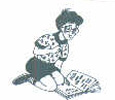                                         БРЕСТСКОГО ОБЛАСТНОГО ЦЕНТРА                                        КОРРЕКЦИОННО-РАЗВИВАЮЩЕГО                                         ОБУЧЕНИЯ И   РЕАБИЛИТАЦИИ          07/2008Основные требования к ведению документацииучителя-дефектолога ЦКРОиРИЮЛЬУважаемые коллеги!В результате анализа ведения документации учителями-дефектологами ЦКРОиР были выявлены затруднения при составлении некоторых документов. В данном номере вестника мы предлагаем рекомендации, которые вы сможете использовать при организации своей работы.Желаем Вам творческих успехов в новом учебном году!Ответственные за выпуск:             учитель-дефектолог И.П.Рапин;                                                      учитель-дефектолог Ю.В.Казакова                                                      секретарь-машинистка И.Г.ПесоцкаяКонтактный телефон:                    8 (0162)  44 81 56В соответствии с методическими рекомендациями по упорядочению деятельности ЦКРОиР учитель-дефектолог должен вести следующую документацию:годовой план работы;аналитический отчет о работе за предыдущий год;расписание занятий, утвержденное директором (циклограмма рабочего времени, график работы);перспективный план работы;ежедневные планы работы;классный журнал или журнал учета коррекционных занятий;журнал консультаций учителя-дефектолога;индивидуальную карту развития ребенка;паспорт кабинета.Годовой план работы составляется с учетом годового плана ЦКРОиР. В годовом плане работы учитель-дефектолог должен определить следующее.Основные задачи работы на текущий учебный год.Основные направления работы. Выделяются следующие направления работы.Диагностическое (указать место и сроки проведения диагностических обследований в течение года).Коррекционно-развивающее (указать возраст и тип нарушений психофизического развития детей, с которыми будет проводиться коррекционная работа).Методическое (указать мероприятия по пропаганде знаний с помощью средств массовой информации, по оказанию методической помощи и поддержке педагогических работников в работе с детьми с ОПФР, указать план работы по взаимодействию ЦКРОиР и учреждений образования общего типа в рамках сопровождения детей с ОПФР. Также необходимо указать темы семинаров, конференций и методических объединений и сроки их проведения (документация по организации методического объединения ведется руководителем МО в соответствии с Положением о методическом объединении). В плане работы необходимо отметить участие в экспертизе  педагогических инноваций, апробации учебников, обучающих программ и методик.Консультативное (указать, для кого будут проводиться консультации, формы, место их проведения, основную проблематику).Информационно-аналитическое (указать мероприятия, в ходе которых будет осуществляться анализ и прогноз потребностей детей с ОПФР в специальном образовании и коррекционной помощи).В плане работы необходимо указать мероприятия по самообразованию: тему, сроки работы над ней и форму отчета. Аналитический отчет о работе за предыдущий год предлагается в Приложении 1. При составлении отчета необходимо особое внимание уделять качественному анализу своей работы по каждому направлению деятельности в течение года. Расписание занятий, циклограмма рабочего времени, график работы утверждаются директором ЦКРОиР.В графике работы отражается рабочее время специалиста, время перерыва и время для проведения консультаций.В циклограмме отражается направления работы и распределение рабочего времени по каждому направлению (Приложение 2). Количество рабочего времени по каждому направлению варьируется, исходя из штатного расписания ЦКРОиР, распределения функций и нагрузки, коррекционная работа должна занимать не менее 50% рабочего времени (кроме учителя-дефектолога спецкласса (группы) и специалистов, занимающихся ранней комплексной помощью).В расписании коррекционных занятий указывается списочный состав детей, посещающих коррекционные занятия, день и время занятий, время для перерыва (консультаций).На каждого ребенка, посещающего коррекционные занятия в ЦКРОиР, ведется индивидуальная карта развития. В карте указываются данные углубленной диагностики и динамика развития ребенка (2 раза в год) относительно личных достижений. В конце года отмечается результат коррекционной работы.Перспективный план коррекционно-развивающей работы составляется с учетом возраста, типа и структуры нарушения развития ребенка с ОПФР.Направления коррекционной работы определяются в соответствии с данными углубленной диагностики и индивидуальными особенностями ребенка.Использование типового календарно-тематического планирования коррекционной работы возможно только с учетом индивидуальных особенностей ребенка. Работаем по принципу: «Не ребенок подстраивается под планирование, а планирование составляется для ребенка».При планировании коррекционной работы с детьми раннего возраста и с детьми с тяжелыми и (или) множественными нарушениями развития составляется индивидуальная программа коррекционной работы (вариант индивидуальной коррекционной программы для детей раннего возраста был предложен в вестнике «Консультант» за май 2008 г.). Форма индивидуальной программы коррекционной работы с детьми с ТМНР предлагается в Приложении 3.Ежедневные планы коррекционной работы составляются в соответствии с перспективным планированием, их форма и содержание зависят от педагогического опыта специалистов и требований администрации ЦКРОиР.Журнал учета коррекционных занятий ведется в соответствии с Методическими рекомендациями от 05.04.2001 г. Присутствие и отсутствие детей дополнительными значками не обозначается, отсутствие ребенка на занятии отмечается буквой «Н» (не был).Журнал консультаций ведется в соответствии с тематикой и категорией консультируемых. Форма журнала консультаций представлена в Приложении 4.В паспорте  кабинета выделяются следующие разделы:Техническое оснащение, интерьер.Дидактические игры, учебные пособия.Методические пособия.План работы кабинета на текущий учебный год (мероприятия и сроки их реализации).Анализ работы кабинета на прошедший учебный год.Анализ работы учителей-дефектологов за 2007/08 уч. г. позволил сделать следующие выводы.Нет четко выраженной специализации в работе учителей-дефектологов: каждый учитель-дефектолог работает одновременно с различными возрастными категориями детей, а также – с детьми, имеющими различный тип и степень нарушения в развитии, что снижает эффективность коррекционно-развивающей работы.Выдерживаются требования к периодичности, длительности коррекционных занятий. Преобладает индивидуальная форма ведения занятий, но в то же время не указаны эффективные приемы коррекционно-развивающей работы.Специалисты ЦКРОиР проводят достаточное количество консультаций для различных категорий людей.Преобладающей формой ведения методической работы являются: семинар-практикум, обучающий семинар, круглый стол, дискуссионный клуб и др. Темы методических объединений охватывают различные аспекты специальной психологии, коррекционной педагогики, логопедии и др. смежных наук. Однако при выборе темы необходимо руководствоваться запросами учителей-дефектологов и проблемами специального образования на современном этапе, что не всегда отражается в планах работы методических объединений и затрудняет планирование методической работы на следующий учебный год.Процент участия учителей-дефектологов ЦКРОиР в психолого-педагогических консилиумах в учреждениях образования крайне низкий.Мало внимания уделяется просветительской работе в средствах массовой информации публиковались: Гвоздик Т.В. (Пружанский ЦКРОиР),  Жушма Н.А. (Ивановский ЦКРОиР), Куделевич Н.А. (Ляховичский ЦКРОиР), Гуринович Е.В. (Пинский ЦКРОиР).Учителя-дефектологи активно занимаются совершенствованием свое профессионального уровня: участвуют в конференциях, обучающих семинарах, курсах повышения квалификации и т.д. Однако при выборе темы по самообразованию необходимо учитывать ее актуальность и адекватность специфике работы учителя-дефектолога ЦКРОиР.Уважаемые коллеги, выражаем Вам благодарность за сотрудничество и представленные отчеты. Особо хотелось бы отметить лаконичность, конкретность, полноту информации в отчетах учителей-дефектологов Дрогичинского, Пружанского, Березовского, Барановичского городского, Московского района г. Бреста, Ленинского района г. Бреста, Ганцевичского, Пинского ЦКРОиР.Литература:Методические рекомендации по упорядочению деятельности центров коррекционно-развивающего обучения  и реабилитации (05.04.2001 г.);Положение о центре коррекционно-развивающего обучения и реабилитации (16.12.2004 № 74);Инструктивно-методическое письмо Министерства образования. Специальное образование( от 26.08.2008 г. ).Приложение 1Отчет  учителя-дефектолога ______________  ЦКРОиР  за  _______ учебный годФ.И.О.__________________________________________________________________Категория ____________, стаж работы в ЦКРОиР _____________________Специализация в работе (возраст детей (дошкольный, школьный), ранняя комплексная помощь, тип нарушений и др.) _________________________________________________________________Диагностическое направление (для членов ПМПК).Общее количество диагностических обследований ____________________Коррекционно-развивающее направление.Общее количество коррекционных занятий.Периодичность занятий.Длительность занятий.Форма проведения занятий. Общее количество детей.Возрастная категория детей.Тип физических (психических) нарушений. Количество выпущенных детей  (с исправленными нарушениями, в другие учреждения образования и др.).Количество детей, оставленных на следующий год для продолжения занятий.Качественный анализ коррекционно-развивающей работы (указать традиционные и нетрадиционные средства работы, наиболее эффективные приемы работы, степень участия родителей в коррекционном процессе).Консультативное направление. Общее количество консультаций. Из них:для родителей (детей);для педагогов;для учителей-дефектологов;для других категорий. Качественный анализ (указать основную проблематику консультаций, место и формы проведения).Методическое направление. Методические объединения (общее количество) Участие в группах психолого-педагогического сопровождения (количество, учреждение образования). Разработка методических рекомендаций (темы, формы и т.д.).Выезды в учреждения образования с целью оказания методической помощи (количество, цель, проблемы).Участие в организации и проведении мероприятий  в ОЦКРОиР.Качественный анализ (указать наиболее эффективные формы методической работы,  предполагаемую тематику на следующий  учебный год).Просветительская работа (выступление в СМИ, на родительских собраниях и т.д.).Самообразование (участие в конференциях, курсах повышения квалификации, мероприятиях ОЦКРОиР и т.д., указать тему самообразования, срок работы над темой, наработки).Общие выводы (оценить эффективность Вашей работы за учебный год, определить приоритетные задачи на следующий уч. г. Ваше видение роли ОЦКРОиР в работе районных ЦКРОиР, темы, проблемы, которые Вы хотели бы рассмотреть на семинарах, МО в ОЦКРОиР и др.).Примечание: Отчет составляется каждым учителем-дефектологом ЦКРОиР индивидуально.Учителя-дефектологи специальных групп (классов) анализируют направления своей работы в соответствии с годовым планом. При анализе учебно-воспитательного и коррекционного процесса необходимо указать: основные направления коррекционной работы в 2007/08 уч. г., эффективность коррекционной работы, результативность учебно-воспитательного процесса.Приложение 2           ЦИКЛОГРАММА		работы учителя-дефектолога ЦКРОиР Диагностическая  работа  -               Консультирование -                           Методическая работа -		          Информационно-аналитическая работа -	Коррекционно-развивающая работа - 			           Всего:                                                   Приложение 3Индивидуальная программа коррекционной работы на 2008/09 уч. г.____________________________(Ф.И.О. ребенка)Диагноз:Пояснительная записка: общее количество занятий, режим занятий, принципы построения программы, формы работы, комплексный подход, основные методы, приемы работы (их обоснование: ведущая деятельность, зона ближайшего развития, сохранные функции и пр.)Цели программы:Задачи программы:Этапы коррекционной работы:диагностический;коррекционно-развивающий;заключительный.Литература:Составитель:                                                  подпись                                   И.О.ФамилияПриложение 4Возраст детейКоличество обследованныхМетоды и методикиРанний ДошкольныйШкольныйКатегории специалистовФормаТемаМесто проведенияДля учителей-дефектологов (ПКПП и т.д.)Для учителейДля воспитателейИ др.                 Дни неделиНаправлениеработыпонедельниквторниксредачетвергпятницаДиагностическая работаКонсультированиеМетодическая работаИнформационно-аналитическаяработаКоррекционно-развивающая работа№ п/пДатаКатегории консультируемыхАдресПроблемаРезультатпримечание